датапредметд/зПонедельник27.04.2020Русский  языкП.46 «Обособление уточняющих и присоединяющих членов предложения»  с.202-203 -  правила, Упр.421,422Понедельник27.04.2020историяПовторяем и делаем выводы стр. 56, вопросы 1 – 3.Понедельник27.04.2020Алгебра№ 887, 954(а,б,в)Понедельник27.04.2020Англ.язУчебник, с.149 Проект (тема на выбор)Понедельник27.04.2020МузыкаПовторить ранее изученные песниПонедельник27.04.2020Физика§ 55,56 (конспект)Вторник28.04.2020обществознаниеПараграф «Производство – основа экономики», вопросы: 1, 5, 6. Проверим себя.Вторник28.04.2020Геометрияп. 87,88. № 28Вторник28.04.2020Физикатест см. в группеВторник28.04.2020географияпар.37-38 Стр.215 зад.4-5Среда29.04.2020химияИзучить параграф 46, выучить 1,2 графы таблицы 13, ответить на вопросы 1-3.Среда29.04.2020Русский  языкП.46 Упр.427 задания 1-5. В 5 задании несколько предложенийСреда29.04.2020биологияТема: Анализаторы и органы чувств. Изучить параграф 48.Тема: Зрительный анализатор. Изучить параграф 49, ответить на вопросы 1-5Среда29.04.2020историяПовторяем и делаем выводы стр. 56, вопросы 4 - 6.Среда29.04.2020ТехнологияТема «Творческий проект» Закончите  изготовление своего изделия, которое вы выбрали.   Вышлите фотографию вашего готового изделия. Если вы уже высылали такое фото, дублировать не надо.  В тетради напишите идеи – что вы могли бы еще изготовить в этой технике (или в виде чего вы могли бы изготовить свое изделие). Посмотрите примеры в фото, что располагаются ниже.  Обратите внимание, как соотносятся названия творческих проектов и сами идеи. Если в названии проекта  отображена только техника, то  в идеях пишутся разные изделия. Если в   названии проекта отображено само изделие, то в идеях пишутся разные виды (формы, цвет, размер) этого изделия. Среди идей обязательно должно быть ваше готовое изделие. Вышлите еще одно фото с записями из тетради (идеи)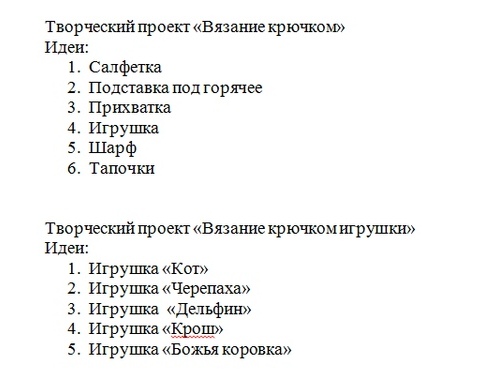 Фото высылайте в ВК личным сообщением.Среда29.04.2020 информатикаПараграф 4.1 вопросы 1 – 4.Четверг30.04.2020изоКиноглаз или жизнь врасплох.Необычность рисунка, свое видение.Четверг30.04.2020Геометрия№ 31Четверг30.04.2020Русский  языкП.47   Повторение. Упрю 428 тест теория (Н-р, 1-да, 2-да, 3-нет и т.д.) Упр. 429 тест практикаЧетверг30.04.2020ОБЖПараграф 8.1., конспектЧетверг30.04.2020ЛитератураБ. Полевой «Повесть о настоящем человеке» прочитать, после праздников  будете писать сочинение по этой повести.